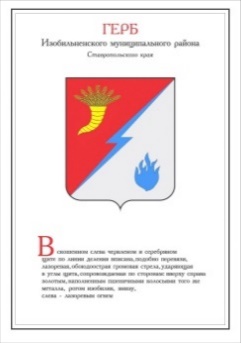 ЗАКЛЮЧЕНИЕна проект постановления администрации Изобильненского городского округа Ставропольского края «О внесении изменений в муниципальную программу Изобильненского городского округа Ставропольского края «Социальная поддержка граждан»Заключение Контрольно-счетного органа Изобильненского городского округа Ставропольского края (далее – КСО) составлено по итогам проведения финансово-экономической экспертизы проекта постановления администрации Изобильненского городского округа Ставропольского края «О внесении изменений в  муниципальную программу Изобильненского городского округа Ставропольского края «Социальная поддержка граждан» (далее Программа), утвержденную постановлением администрации Изобильненского городского округа Ставропольского края от 29 декабря 2020 г. № 1878 (далее – Проект постановления), в соответствии со Стандартом внешнего муниципального финансового контроля «Финансово-экономическая экспертиза проектов муниципальных программ», утвержденным распоряжением председателя Контрольно-счетного органа Изобильненского городского  округа Ставропольского края от  11.01.2018 № 2, на основании статьи 157 Бюджетного кодекса Российской Федерации, статьи 8 Положения о Контрольно-счетном органе Изобильненского городского округа Ставропольского края, утвержденного решением Думы Изобильненского городского округа Ставропольского края от 22.10.2021 № 550.В связи с вступлением в силу решения Думы Изобильненского городского округа Ставропольского края от 17 декабря 2021 года № 565 «О бюджете Изобильненского городского округа Ставропольского края на 2022 год и плановый период 2023 и 2024 годов», на основании которого название подпрограммы «Меры социальной поддержки граждан» Программы «Социальная поддержка граждан» изменено на «Меры социальной поддержки граждан, поддержка социально ориентированных некоммерческих организаций», также подпрограмма дополнена основным мероприятием «Поддержка социально ориентированных некоммерческих организаций». Проектом постановления вносятся изменения в части:- к участникам Программы добавляются социально ориентированные некоммерческие организации Изобильненского городского округа Ставропольского края, не являющиеся государственными (муниципальными) учреждениями;в показатели решения задач добавлена «доля социально ориентированных некоммерческих организаций Изобильненского городского округа Ставропольского края, получивших право на получение субсидии от общего числа социально ориентированных коммерческих организаций Изобильненского городского округа Ставропольского края, подавших заявку на участие в конкурсе»;- ожидаемые конечные результаты реализации Программы дополняются результатом: «обеспечение мерами государственной поддержки по представлению субсидии из бюджета Изобильненского городского округа социально ориентированной некоммерческой организации Изобильненского городского округа Ставропольского края, победившей по итогам конкурса»;- в сведения об индикаторах достижения целей Программы добавлен индикатор: «доля социально ориентированных некоммерческих организаций, зарегистрированных в установленном порядке  и осуществляющих деятельность на территории Изобильненского городского округа Ставропольского края, получивших  субсидию из бюджета Изобильненского городского округа Ставропольского края на государственную поддержку социально ориентированных некоммерческих организаций Изобильненского городского округа Ставропольского края, в общей численности социально ориентированных коммерческих организаций, зарегистрированных в установленном законодательством порядке и осуществляющих деятельность на территории  Изобильненского городского округа Ставропольского края» в размере 14,29% (рассчитан как один победитель из семи зарегистрированных в установленном законодательством порядке и осуществляющих деятельность на территории  Изобильненского городского округа Ставропольского края социально ориентированных некоммерческих организаций);В подпрограмме «Меры социальной поддержки граждан, поддержка социально ориентированных некоммерческих организаций» весовой коэффициент Задачи 1 «Предоставление мер социальной поддержки отдельным категориям граждан, проживающим на территории Изобильненского городского округа» снижен с 1 до 0,998, в связи с добавлением весового коэффициента Задачи 2 «Проведение конкурса на право получения субсидий на государственную поддержку социально ориентированных некоммерческих организаций Изобильненского городского округа Ставропольского края, не являющиеся муниципальными учреждениями, для проведения мероприятий по приоритетным направлениям» в размере0,002.В связи с этим, Приложение 2 Программы Подпрограмма «Меры социальной поддержки граждан, поддержка социально ориентированных некоммерческих организаций» муниципальной программы Изобильненского городского округа Ставропольского края «Социальная поддержка граждан» излагается в новой редакции.В Подпрограмму добавлены вторая задача подпрограммы: проведение конкурса на право получение субсидий на государственную поддержку социально ориентированных некоммерческих организаций Изобильненского городского округа Ставропольского края, не являющиеся муниципальными учреждениями, для проведения мероприятия по приоритетным направлениям и третье основное мероприятие: предоставление мер государственной поддержки социально ориентированной некоммерческой организации Изобильненского городского округа Ставропольского края.Представленный Проект постановления соответствует Порядку разработки, реализации и оценки эффективности муниципальных программ Изобильненского городского округа Ставропольского края и Методическим указаниям по разработке и реализации муниципальных программ Изобильненского городского округа Ставропольского края.Замечания по итогам финансово-экономической экспертизы данного Проекта постановления отсутствуют.Председатель Контрольно-счетного органаИзобильненского городского округаСтавропольского края                                                                        Г.В. ЮшковаИнспектор Контрольно-счетного органаИзобильненского городского округаСтавропольского края                                                                      О.В. НовиковаКОНТРОЛЬНО-СЧЕТНЫЙОРГАНИЗОБИЛЬНЕНСКОГОГОРОДСКОГО ОКРУГАСТАВРОПОЛЬСКОГО КРАЯЛенина ул., д. 15, г. Изобильный, 356140Тел. 8 (86545) 2-02-16, факс 2-77-85E-mail krkizob@mail.ruОГРН 1212600012723, ИНН 2607023764,ОКПО 71778803__17.02.2022№__01-09/_22__На № _______от _________            Председателю Думы                  Изобильненского городского             округа Ставропольского края             А. М. Рогову